Metode višekriterijske optimizacije u upravljanju lancem opskrbeSažetakNajniža cijena nije jedini kriterij odabira ponude od dobavljača. Odabir se treba vršiti na temelju više kriterija uzimajući u obzir i kvalitetu proizvoda, usluge, odnosa s dobavljačem, njegovih procesa, te odnosa prema održivosti i društvenoj odgovornosti. Cilj ovog predavanja je odgovoriti na postavljeno pitanje kroz naglasak na upravljanje integriranim lancem opskrbe (Supply chain management), upravljanje odnosima s dobavljačima (Supplier relationship management) i prikaz nekih analitičkih alata srednjoškolske razine koji se mogu koristiti kod višekriterijskog odlučivanja prilikom odabira ekonomski najpovoljnije ponude. U okviru predavanja izložit će se i neki primjeri korištenja Excela kod izračuna ekonomski najpovoljnije ponude.dr. sc. Kristina Šorić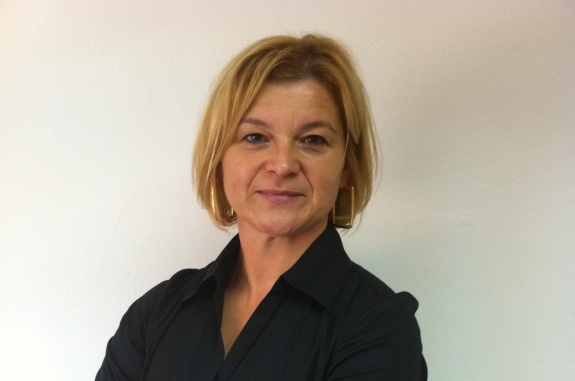 Kristina Šorić je doktorirala na Odjelu za primijenjenu matematiku, Sveučilišta u Padovi, Italija, na temu optimizacije proizvodnih procesa. Radila je 21 godinu na Ekonomskom fakultetu Zagreb, a od 1.3.2012. radi na Zagrebačkoj školi ekonomije i managementa gdje je, između ostalog i voditeljica MBA studija Upravljanje lancem opskrbe. Cijelu svoju karijeru primjenjuje kvantitativne metode optimizacije u poslovnoj praksi. Na tu temu održala je mnoga predavanja, edukacije i provela projekte, a jedan od poslovnih ciljeva joj je i kreirati integrirani softver za lanac opskrbe malih i srednjih poduzeća. 